Муниципальное дошкольное образовательное учреждение № 30 «Буратино» поселка Чульман Нерюнгринского района__________________________________________________________________________678981, Республика Саха (Якутия), Нерюнгринский район, поселок Чульман, ул. Гагарина 27а,  тел: (8-41147) 7-61-20 buratino@nerungri.edu.ruОрганизация образовательного процесса в МДОУ №30 "Буратино" поселка Чульман в условиях риска распространения COVID 19.1. Организация деятельности.1.1 Создание нормативно-правовой базы  Постановление Главного государственного врача РФ от 30.06.2020 № 16 «Об утверждении санитарно-эпидемиологических правил СП 3.1/2.4.3598-20 «Санитарно-эпидемиологические требования  к устройству, содержанию и организации работы образовательных организаций и других объектов социальной инфраструктуры для детей и молодежи в условиях распространения повой короновирусной инфекции (COVID-19)»Указ Главы Республики Саха (Якутия) «О введении режима повышенной готовности на территории Республики Саха (Якутия) и мерах по противодействию распространению новой коронавирусной инфекции (2019-COVID)» от 17 марта 2020 года № 1055  с изменениями и дополнениями на 06.09.2021 г. Документация МДОУ:Штатное расписание. Справка о комплектовании групп,Тарификация. График генеральной уборки.Организационные документы, обеспечивающие воспитательно-образовательный процесс в МДОУ № 30 «Буратино»Распорядительный документ об открытии МДОУ (приказ)1.2. Информационно-просветительская работа с сотрудниками и родителями (законными представителями) воспитанников1.3. Имуннопрофилактика1.4. Организация термометрии1.5. Разработка мероприятий по профилактике распространения коронавирусной инфекции.1.6. Установка антисептических препаратов согласно схеме.1.7. Разобщение родителей (законных представителей) по времени, согласно графика приема детей. 1.8. Сокращение числа воспитанников в группах.2. Санитарно-гигиеническая деятельность.3. Образовательная деятельность.3.1. График проведения зарядки, музыкальных занятий и занятий физической культурой.При использовании музыкального и спортивного зала  во время занятий использовать рециркулятор  для обеззараживания воздуха,  после каждого посещения проводить влажную уборку с применением дезинфицирующих средств.Музыкальные и спортивные занятия в группе № 1, для детей с 1,5 до 2 лет проводятся в помещении группы.Музыкальные и спортивные занятия в группе № 2 , для детей с 2 до 3 лет проводятся в помещении группы3.2. Закрепление за каждой группой игровой комнаты, пребывание воспитанников в закрепленном помещении.3.3. Открытие групп:На 06.09.2021 г. предварительно списочный состав –129 детей. Прием детей будет  проводиться с 7.30 до 8.30. Составлен предварительный график приема детей, по согласованию с родителями, для обеспечения  равномерного потока родителей.При входе и выходе в  МДОУ обеспечена групповая изоляция:группа № 1 – выход № 3группа № 2 – выход № 4группа № 3 – выход № 2группа № 6 – выход № 2группа № 4 – выход № 1группа № 5 – выход № 13.4. Прогулки4. Организация работы МДОУ № 30 "Буратино" в режиме "дежурных групп".4.1. В данном режиме предельная наполняемость составит:72 воспитанника (6 групп по 12 детей).90 воспитанников (6 групп по 15 детей).                                                                                               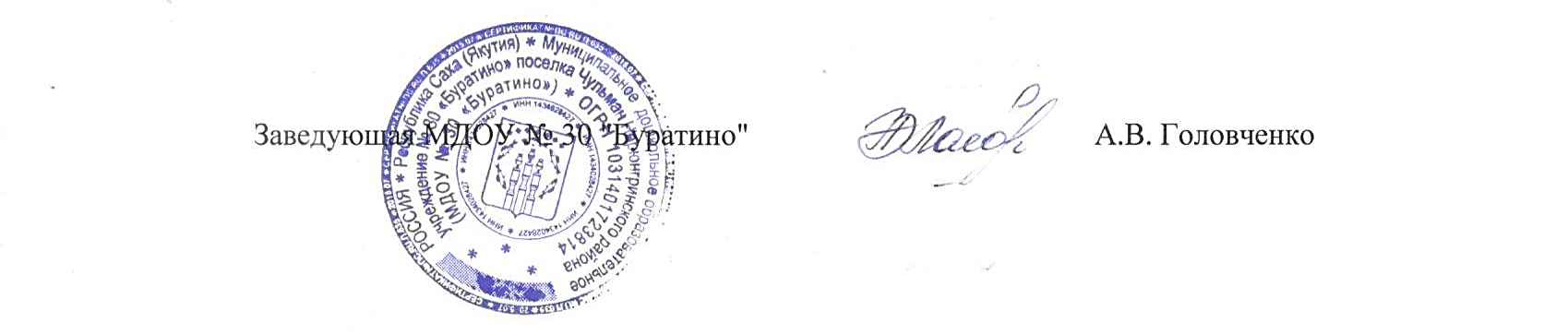 1Инструктаж персонала по ОТ, ПБ.Завхоз Юферова Н.А.2Инструктаж персонала по организации воспитательно-образовательной деятельности по требованиям СП 3.1/2.4.3598-20.Инструктор по гигиеническому воспитанию Щербакова Т.И.3Уведомление Роспотребнадзора об открытии МДОУЗаведующая Головченко А.В.4Уведомление родителей (законных представителей)  об открытии МДОУЗаведующая Головченко А.В.5Размещение на стендах МДОУ инструкции/памятки по мерам профилактики распространения вируса.Инструктор по гигиеническому воспитанию Щербакова Т.И.6Информирование   родителей о графике приёма, о распределение входов.Воспитатели групп1Обеспечить наличие контактных и бесконтактных термометров для проведения ежедневного измерения температуры работников, родителей, воспитанников.Инструктор по гигиеническому воспитанию Щербакова Т.И.1Генеральная уборка всех помещений, территории МДОУ перед открытиемИнструктор по гигиеническому воспитанию Щербакова Т.И.2Проверка эффективности работы вентиляционных систем.Завхоз Юферова Н.А.3Составление графика генеральных уборок помещений МДОУ  с применением дезинфицирующих средств по режиму  профилактики вирусных заболеваний.Инструктор по гигиеническому воспитанию Щербакова Т.И.4Обеспечить запас дез. средств для уборки помещений, обработки поверхностей (дверных ручек, перил, столов, стульев, шкафов для одежды, раковин для мытья рук).Завхоз Юферова Н.А.5Обеспечить наличие рециркуляторов для регулярного обеззараживания воздуха в присутствии людей, антисептиков для рук.Завхоз Юферова Н.А.6Составление плана образовательной деятельности, образовательную деятельность вести в строго закрепленном за каждой группой помещении. Исключить общение  воспитанников из разных групп при проведении прогулок.Старший воспитатель Юзенко И.М.1Обеспечить все входы в МДОУ дозаторами с кожными антисептиками, Инструктор по гигиеническому воспитанию Щербакова Т.И.2Составление графика приёма детей по отдельным входам по расписанию и графика прогулокСтарший воспитатель Юзенко И.М.№МероприятиеИсполнениеОтветственный1Ежедневная проверка наличия антисептика на каждом входе, в умывальных грум и санитарной комнате для персоналаИмеются в наличии дозаторы на каждый вход, приобретен антисептик в количестве 10 л.Инструктор по гигиеническому воспитанию Щербакова Т.И.2Обеспечить весь персонал на рабочих местах запасом СИЗ, масками и перчатками.Имеются в наличии защитные маски, перчатки в достаточном количестве. Завхоз Юферова Н.А.3Обеспечить постоянное наличие мыла, туалетной бумаги в санузлах для детей и сотрудников, Имеется мыло, туалетная бумага достаточном количествеВ срок до 01.09.21 необходимо установить в умывальных групп дозаторы с антисептическим средством для обработки рукЗавхоз Юферова Н.А.4Организовать сбор использованных масок, с последующей дезинфекцией и утилизацией (для одноразовых масок), и последующей дезинфекцией, стиркой и проглаживанием (для многоразовых масок),Заведен журнал  смены масок.Инструктор по гигиеническому воспитанию Щербакова Т.И. Рабочий по стирке белья Кутлукаева С.Л.5Контроль за санитарным состоянием и содержанием территории и всех помещений, соблюдением правил личной гигиены воспитанниками и персоналом.постоянноИнструктор по гигиеническому воспитанию Щербакова Т.И.Завхоз Юферова Н.А.6Регулярное проветривание помещений, проведение текущих, генеральных уборок, обработка всех поверхностей.Составлены графики проветривания, текущих и генеральных уборокИнструктор по гигиеническому воспитанию Щербакова Т.И.7Утренний фильтр сотрудниковежедневный осмотр всех сотрудников, с обязательной термометрией, осмотром кожных покровов, сбором жалоб, с обязательным занесением в журнал осмотра сотрудников.При малейшем подозрении на заболевание, повышенной температуре тела, наличии жалоб, сотрудник немедленно отстраняется от работы. Наличие СИЗ у всех сотрудников ОБЯЗАТЕЛЬНО.Инструктор по гигиеническому воспитанию Щербакова Т.И.8Прием детейВоспитатель: первоначальный приём воспитанников допускается при наличии справки от врача, справки об отсутствии контакта с инфекционными больными.Прием детей вести строго по графику, каждую группу через свой вход, не допуская контактов с детьми и родителями из других групп.Прием детей осуществлять с обязательной термометрией, при отсутствии жалоб и признаков заболевания.Детей, имеющих признаки заболевания, в детский сад не принимают. Довести до сведения родителей, что в саду действует масочный режим, соблюдать который должны как сотрудники, так и родители.При выявлении ребенка с признаками заболевания незамедлительно изолировать ребенка, сообщить родителям, руководителю организации, по показаниям вызвать СМП.Помощник воспитателя:проветривание,кварцевание. Уборка всех поверхностей дез. средствамиобработка использованных термометров в 0,1% растворе жавелиона, путем погружения, экспозиция 60 минут.Воспитатели групп, помощники воспитателя9Организация работы персонала и пребывания воспитанников в ДОУ. Санитарно-гигиенические мероприятияВсем сотрудникам соблюдать масочный режим, с обязательной сменой масок и перчаток каждые 2 часа, с обязательной записью в журнале смены масок.Не допускать к работе работников с проявлениями симптомов острых респираторных инфекций (повышенная температура, кашель, насморк).Педагоги:Воспитателям занятия проводить в своей группе, строго соблюдая правила рассадки детей.  Во время сна соблюдать дистанцию между кроватями.Исключить объединение детей из разных групп в одну группу.Строго соблюдать режим дня воспитанников по возрастным группам в соответствии нормативным документам и санитарно- эпидемиологическим режимом при вирусной инфекции.Игрушки дезинфицируются 0,06% раствором жавелиона, путем погружения их в раствор на 60 минут 1 раз в день, в ясельных группах 2 раза в день.Обеспечить контроль за соблюдением воспитанниками правил личной гигиены (правильное мытье рук с мылом, обработка рук антисептиком).Установить график прогулок воспитанников, исключающий совместное пребывание детей из различных групп на прогулочных площадках, в коридорах, вестибюлях и др. помещениях.В теплое время года максимально организовать пребывание детей и проведение занятий на открытом воздухе.Помощники воспитателя, обслуживающий персонал:Поверхности в приемных, групповых, спальнях, и др. обрабатывать 0,06% раствором жавелиона, 2 раза в день. Поручни, перила лестниц, дверные ручки, выключатели, вентили кранов, кнопки спуска бачков унитаза обрабатывать каждый час, помещения санузлов 3 раза в день.Текущая уборка проводится ежечасно в день, посуда моется и дезинфицируется после каждого приема пищи, в 0,06% растворе жавелиона, путем погружения в раствор на 60 минут.Ежедневно, согласно графика, проводить кварцевание групповых ячеек, приемных, коридоров, спален, и других помещений с помощью рециркуляторов, бактерицидных ламп, согласно инструкции по их применению. Дезинфекцию воздуха лампами открытого типа проводить строго в отсутствии людей. Ежедневно, согласно графика, проводить проветривание групп, спален, в отсутствие детей проводить сквозное проветривание.Инструктор по гигиеническому воспитанию Щербакова Т.И.группапедагогПомощник воспитателяПлощадь группыКоличество (списочный состав)Фактическая посещаемость (средняя)Плановая посещаемость при открытиипримечанияГруппа № 1с 1,5 до 2 летТашина М.В.Мамонтова Л46.4/33.6 м2151010Первоначальный прием детей проводить в группе № 1 вход № 3ВоспитательГруппа№ 2 с 2 до 3 лет Гурьева Т.С.Красноярова В.В.46.4/33.6 м2191616Первоначальный прием детей проводить в группе № 1 вход № 4ВоспитательГруппа № 3 с 3 до 4 лет Короткова Р.ГНаумушкина О.Е.63 м2221919Прием детей  через вход № 2Термометрия в приемной группыВоспитательГруппа № 4с 4 до 5 летГермес А.В.Васина А.А.63,5 м2212020Прием детей  через вход № 1Термометрия в приемной группыВоспитательГруппа № 5 с 5 до 6 лет Гладуш Е.В.Черноволова О.А.62,8 м2252424Прием детей  через вход № 1Термометрия в приемной группыВоспитательГруппа № 6 с 6 до 7 летЮзенко И.М.Щербакова Т.И. Фирсова Е.В.63.9 м2272424Прием детей  через вход № 2Термометрия в приемной группыВоспитательИгровой участоквходВремя выхода на прогулкуВремя возвращения с прогулкигруппа № 1участок № 1№ 310.2011.20группа № 2участок № 2№ 410.3011.20группа № 3участок № 3№ 210.1512.05группа № 4участок № 4№ 110.2012.15группа № 5участок № 5№ 110.4012.25группа № 6участок № 6№ 211.4012.40